 ΝΟΜΙΚΗ ΒΙΒΛΙΟΘΗΚΗ Η Qualex προσφέρει για πρώτη φορά στην Ελλάδα, πρόσβαση στη νομική κοινότητα σε ένα μοναδικό εύρος διασυνδεδεμένου νομικού περιεχόμενου, που περιλαμβάνει:Ελληνική και Ευρωπαϊκή νομοθεσία, κωδικοποιημένη και διασυνδεδεμένη (354.342* Νομοθετήματα)Νομολογία ελληνική (όλων των βαθμών δικαιοδοσίας), ενωσιακή και ΕΔΔΑ (175.748* Δικαστικές αποφάσεις, μεταξύ των οποίων πολλές αδημοσίευτες)Βιβλιογραφία από το σύνολο των εκδόσεων της ΝΟΜΙΚΗΣ ΒΙΒΛΙΟΘΗΚΗΣ από όλους τους κλάδους δικαίου (1.331* Εκδόσεις)Αρθρογραφία (21.889 άρθρα*) σε πλήρες κείμενo από  τα 19 νομικά περιοδικά της Νομικής Βιβλιοθήκης, από πρωτότυπες δημοσιεύσεις στην Qualex καθώς και σε τίτλους ή περιλήψεις από ύλη τρίτων εκδοτών. Διοικητικά έγγραφα (43.656*), Γνωμοδοτήσεις ΝΣΚ, Πράξεις Ανεξάρτητων Αρχών, Εγκύκλιοι και πληθώρα εγγράφων της Διοίκησης (Υπουργείων, Ασφαλιστικών Ταμείων και λοιπών Δημοσίων Φορέων) Πρακτικά Επεξεργασίας Προεδρικών Διαταγμάτων του ΣτΕ και άλλα*(Ο αριθμός των νομικών εγγράφων που αναρτάται στην Qualex δημοσιεύεται στον επίσημο ιστότοπο www.qualex.gr και μεταβάλλεται σε καθημερινή βάση. Τα παραπάνω νούμερα αφορούν νομικό περιεχόμενο της 16ης Φεβρουαρίου 2023). Το περιεχόμενο της Qualex εμπλουτίζεται καθημερινά και συνδυάζεται με καινοτόμα εργαλεία και εφαρμογές Qualex IQs όπως: - Εναλλακτικές δυνατότητες αναζήτησης με έως 12 κριτήρια εξειδίκευσης, για στοχευμένο και γρήγορο εντοπισμό της πληροφορίας  στο διασυνδεδεμένο περιεχόμενο- Αυτόματη ειδοποίηση του χρήστη για μεταβολές νομοθεσίας και νομολογίας που θα ορίσει ο ίδιος (My alerts).- Συνέχιση της αναζήτησης και μετά το κλείσιμο της πλατφόρμας για περιεχόμενο που ενδιαφέρει τον χρήστη (Nonstop search).- Προηγμένος θησαυρός νομικών όρων για εύκολη και γρήγορη αναζήτηση (Theasaurus)-Ιστορικό αναζήτησης, με αυτόματη αποθήκευση όλων των βημάτων και κριτηρίων που έχουν χρησιμοποιηθεί.- Σελιδοδείκτες, σημειώσεις και φάκελοι υποθέσεων για εύκολη και γρήγορη πρόσβαση στην πληροφορία.Όλα τα παραπάνω, παρέχονται μέσα από ένα σύγχρονο περιβάλλον χρήσης, με πρόσβαση από παντού. Επισκεφθείτε την ιστοσελίδα http://www.qualex.gr ή δείτε σχετικό πληροφοριακό υλικό στους συνδέσμους   Έντυπο Qualex  /  Video Qualex  για περισσότερες πληροφορίες.Συνδρομές:Για το έτος 2023 διατίθενται οι παρακάτω συνδρομές πρόσβασης ειδικά και αποκλειστικά για τα μέλη της ΕΝΔΕ :Διατίθεται ,   - : Δεν Διατίθεται 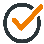 Κάθε συνδρομή πρόσβασης συνοδεύεται από επιπλέον παροχές αποκλειστικά για τα μέλη της ΕΝΔΕ:Δωρεάν Εκπαίδευση & κόστος εγγραφής στην Qualex (αξίας 198,40€/ μέλος) ΕΝΔΕ Help Desk το οποίο περιλαμβάνει:  -Εξυπηρέτηση ερωτημάτων που αφορούν σε διαθέσιμο περιεχόμενο-Διαχείριση αιτημάτων ανάρτησης περιεχομένου (νομοθεσία, νομολογία κ.α) κατόπιν διαθεσιμότητας-Συμβουλές ορθής χρήσης μεθόδων αναζήτησης και διαθέσιμων εφαρμογών και εργαλείωνΤο Help Desk θα είναι διαθέσιμο μέσω τηλεφώνου: (+30 210 3678843, +30 210 3678912, +30 210 3678952), e-mail: (qualex.content@nb.org), ή/και chatbot (www.qualex.gr) καθημερινά, από Δευτέρα έως Παρασκευή, από 09:00 έως 17:00. Τα αιτήματα ανάρτησης περιεχομένου από μέλη της ΕΝΔΕ θα ικανοποιούνται κατά προτεραιότητα. Διαδικασία Εγγραφής:Mπορείτε να αποκτήσετε μια συνδρομή στην QUALEXα) ηλεκτρονικά, εύκολα και γρήγορα, μέσω του σχετικού συνδέσμου: “Συνδρομή Qualex” (https://www.nb.org/qualex-dikastes.html)β)   επικοινωνώντας με τα κατά τόπους τμήματα πωλήσεων QualexAθήνα:  E: qualex.commercial@nb.org ,( T: +30 210 3678928, +30 210 3678833) Θεσσαλονίκη: E: nbthess@nb.org ,(T:+30 2310 545618, +30 2310 532134) Πάτρα: E: nbpatra@nb.org ,(Τ:+30 2610 361600) Για την ενεργοποίηση της συνδρομής απαιτείται η ταυτοποίηση της ιδιότητας του μέλους είτε μέσω της υπηρεσιακής ταυτότητας ή κατόπιν επικοινωνίας της ΝΟΜΙΚΗΣ ΒΙΒΛΙΟΘΗΚΗΣ με την γραμματεία της ΕΝΔΕ.Qualex                      ΕΝΔΕ BasicQualex                        EΝΔΕ AdvancedQualex                               ENΔE PremiumΠεριεχόμενοΝομοθεσία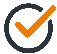 ΝομολογίαΔιοικητικά Έγγραφα-Βιβλιογραφία-Αρθρογραφία-Ώρες Πρόσβασης8055100Διάρκεια Συνδρομής12 μήνες12 μήνες12 μήνεςΤιμή προ έκπτωσης (με ΦΠΑ)310,00 €767,25 €930,00 €Έκπτωση71,29%76,54%73,22%Τελική τιμή (με ΦΠΑ)89,00 €180,00 €249,00 €